Objednávka č. 3985  Lékárna MMN, a.s. nemocnice 
, Metyšova 465, 514 01 Jilemnice 
IČ:05421888, DIČ:CZ05421888, IČZ:67346000 Lékárna MMN, a.s. nemocnice	Dodavatel: ViaPharma s.r.o.NEMOCNICE Metyšova 465, 514 01 Jilemnice IČO:05421888	Nadrazni 344/23, 15000 Praha 5 
DIČ:CZ05421888		DIČ:CZ14888742 Č. ú.:115-3453310267/0100		FAX: Externí č. obj.	20210329 SUKLNázev		Forma	Objednáno	Potvrzeno 
243462ACIDUM ASCORBICUM BBP	100MG/ML INJ SOL 5X5ML		50BAL		0 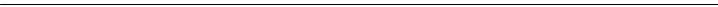 26486ACTRAPID PENFILL 100IU/ML	INJ SOL 5X3ML	5BAL	5 
362ADRENALIN LECIVA	INJ 5X1ML/1MG	5BAL	5 
392ATROPIN BIOTIKA 0.5MG	INJ 10X1ML/0.5MG	1BAL	0 15880BRAUNOL	DRM SOL 1X500ML	3BAL	0 
45981CERNEVIT	INJ PLV SOL 10	6BAL	2 107938CORDARONE	INJ SOL 6X3ML/150MG	10BAL	10 
93105DEGAN	INJ 50X2ML/10MG	10BAL	10 
93104DEGAN	TBL 40X10MG		1BAL		1 
84090DEXAMED	INJ 10X2ML/8MG	50BAL		0 208694DIAZEPAM 5MG SLOVAKOFARMA				TBL NOB						4					0 14987DORMICUM			INJ SOL 5X10ML/50MG				20				0 
215715DUPHALAC				POR SOL 1X500ML-HDP						2BAL					2 215972DURATOCIN				INJ SOL 5X1ML						2BAL					2 45273ENAP 5MG			TBL 30X5MG					2BAL				0 
30101FENTANYL TORREX 50MCG/ML			INJ SOL 5X2ML/100RG					4BAL				4 
Flamigel 250ml hydrokoloid.gel na hojení ran						2KS					2 
186288FUCITHALMIC				OPH GTT SUS 1X5GM/50MG						2					0 99333FUROSEMID BIOTIKA FORTE			INJ 10X10ML/125MG					4BAL				4 
3575HEPAROID LECIVA		DRM CRM 1X30GM				6BAL			6 
155941HERPESIN				CRM 1X5GM 5%						2BAL					2 241678HYPNOMIDATE				2MG/ML INJ SOL 5X10ML					20BAL					0 15003IGAMAD 1500 I.U.			INJ SOL 1X2ML/300RG					3BAL				3 
52266INFADOLAN			DRM UNG 1X30GM					8BAL				8 
2486KALIUM CHLORATUM LECIVA 7.5%		INJ 5X10ML 7.5%				1BAL			1 
173750MEROPENEM BRADEX				1G INJ/INF PLV SOL 10					20BAL				20 502MESOCAIN	INJ 10X10ML 1%		15BAL		15 
239967MIDAZOLAM ACCORD				5MG/ML INJ/INF SOL 10X10ML					10					0 876OPHTHALMO-SEPTONEX	UNG OPH 1X5GM		10BAL		10 
164873PREPARATION H				UNG 1X25GM						2BAL					2 164868PREPARATION H				RCT SUP 12						2BAL					2 18172PROPOFOL 1% MCT/LCT FRESENIUS			INJ EML 10X50ML				10BAL				0 
82952QUAMATEL			INJ SIC 5X20MG+SOLV					5BAL				0 
44357REMESTYP 1.0			INJ SOL 5X10ML/1MG					2BAL				0 
241681SUFENTA FORTE				50MCG/ML INJ SOL 5X1ML					40					0 14711TARDYFERON			POR TBL RET 30					3BAL				3 
206567TAXIMED				2G INJ/INF PLV SOL 10				200					0 206566TAXIMED 2 G				IMS+IVN INJ+INF PLV SOL 1X2GM				300					0 Těhotenský test Gravitest 2in1						3KS					0 
125315TIAPRIDAL				INJSOL 12X2ML/100MG					20BAL				20 1845TISERCIN		INJ 10X1ML/25MG			20BAL			0 
104952TRANDATE				INJ SOL 5X20ML/100MG						1					0 5003682TRAUMACEL PULVIS					2G,HEMOSTATIKUM						10BAL					10 26902VFEND 200 MG			IVN INF PLV SOL 1X2				10BAL				0 I26050UA#348	Strana 1	29.3.202112:00  Lékárna MMN, a.s. nemocnice 
, Metyšova 465, 514 01 Jilemnice 
Objednávka č. 3985	IČ:05421888, DIČ:CZ05421888, IČZ:67346000 SUKLNázev		Forma	Objednáno	Potvrzeno 
18547XORIMAX 500 MG POTAH. TABLETY	PORTBLFLM10X500MG		1BAL		1 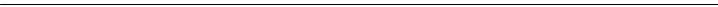 Celková předpokládaná NC bez DPH:	 50 362,05 Kč I26050UA#348	Strana 2	29.3.202112:00 